2911Jumbo WC-Papierhalter - 400 mArt. 2911 AusschreibungstextJumbo WC-Papierhalter. Ausführung für Großrolle 400 m. 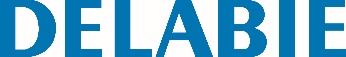 Abdeckung aus einem Stück gefertigt - vereinfacht Reinigung und sorgt für bessere Hygiene. Mit Schloss und gleichschließendem DELABIE Schlüssel. Mit Kontrollfenster. Maße: Ø 305, Tiefe 135 mm. Oberfläche Edelstahl Werkstoff 1.4301 hochglanzpoliert. Mit Rückseite: schützt das Papier vor Unebenheiten der Wand, Feuchtigkeit und Staub. 10 Jahre Garantie.